Name of Journal: World Journal of Gastrointestinal EndoscopyESPS Manuscript NO: 24127Manuscript Type: Case ReportFirst report of splenic rupture following deep enteroscopyGirelli CM et al. Deep enteroscopy and splenic ruptureCarlo Maria Girelli, Roberta Pometta, Corinna Facciotto, Roberto Mella, Giordano BernasconiCarlo Maria Girelli, Giordano Bernasconi, Gastroenterology and Digestive Endoscopy Unit, Hospital of Busto Arsizio, 21052 Busto Arsizio (VA), ItalyRoberta Pometta, Corinna Facciotto, Roberto Mella, Division of Internal Medicine, Hospital of Angera, 21021 Angera (VA), ItalyAuthor contributions: Girelli CM wrote a section of the manuscript and performed deep enteroscopy; Pometta R wrote a section of the manuscript and performed upper and lower endoscopy; Facciotto C was the referring physician who provided clinical details; Mella R performed capsule endoscopy; Bernasconi G wrote a section of the manuscript; all co-authors read and approved the final version of the manuscript.Institutional review board statement: This case report was exempt from the Istitutional Review Board standards at Hospital of Busto Arsizio (Italy). Informed consent statement: The patient involved in this study gave his written informed consent authorizing use and disclosure of his protected health information.Conflict-of-interest statement: All Authors have no conflict of interests to declare.Open-Access: This article is an open-access article which was selected by an in-house editor and fully peer-reviewed by external reviewers. It is distributed in accordance with the Creative Commons Attribution Non Commercial (CC BY-NC 4.0) license, which permits others to distribute, remix, adapt, build upon this work non-commercially, and license their derivative works on different terms, provided the original work is properly cited and the use is non-commercial. See: http://creativecommons.org/licenses/by-nc/4.0/Correspondence to: Carlo Maria Girelli, MD, Head of the IBD Unit, Gastroenterology and Digestive Endoscopy Unit, Hospital of Busto Arsizio, Via Arnaldo da Brescia, 1, 21052 Busto Arsizio (VA), Italy. cargirel@gmail.com  Telephone: +39-03-31699261Fax: +39-03-31699265Received: January 8, 2016  Peer-review started: January 12, 2016  First decision: February 2, 2016Revised: February 17, 2016 Accepted: March 7, 2016Article in press:    Published online: AbstractSplenic rupture is a rare complication of diagnostic and therapeutic gastrointestinal endoscopy procedures. Herein, we report for the first time a case of splenic rupture following therapeutic retrograde double-balloon enteroscopy, which occurred in an 85-year-old man who was treated for recurrent mid-intestinal bleeding that resulted from ileal angioectasia. This patient promptly underwent an operation and eventually recovered.Key words: Angioectasia; Artero-venous malformation; Capsule endoscopy; Complication; Deep enteroscopy; Device assisted enteroscopy; Double balloon enteroscopy; Mid gastrointestinal bleeding; Obscure gastrointestinal bleeding;  Small bowel; Splenic injury; Splenic rupture© The Author(s) 2016. Published by Baishideng Publishing Group Inc. All rights reserved.Core tip: Splenic rupture is a rare, devastating complication of colonoscopy. For the first time, we report a case of splenic rupture following therapeutic retrograde double-balloon enteroscopy.Girelli CM, Pometta R, Facciotto C, Mella R, Bernasconi G. First report of splenic rupture following deep enteroscopy. World J Gastrointest Endosc 2016; In pressINTRODUCTIONSplenic rupture is a rare complication of gastrointestinal endoscopy. Although very few cases of splenic injuries have been reported following endoscopic retrograde cholangio pancreatography[1,2], immediate or delayed splenic injury and rupture have mostly been reported following diagnostic and therapeutic colonoscopy. To the best of our knowledge, 102 of such cases have been reported in the English language literature[3]. Deep enteroscopy (DE) is a relatively new endoscopic technique involving approach of the small bowel from an oral (antegrade DE) or aboral (retrograde DE) route. In contrast to small bowel capsule endoscopy (SBCE), DE is invasive, requires sedation and allows for endoscopic interventions (i.e., biopsy, tattooing, hemostasis, or polypectomy). In accordance with the European Society of Gastrointestinal Endoscopy (ESGE) guidelines[4], in the clinical setting of recurrent, overt mid-gastrointestinal bleeding, we perform DE to better characterize and/or treat lesions identified by other less invasive means, such as SBCE and/or cross-sectional imaging. DE can be performed with the aid of an overtube; currently, three different instruments are used: a single-balloon enteroscope, a double-balloon enteroscope (DBE) and a spiral enteroscope. To date, no case of splenic rupture has been reported following DE. Herein, we present the first such case, which occurred after a therapeutic retrograde DBE (R-DBE).CASE REPORT An 85-year-old Caucasian man was admitted to hospital in March 2015 because of gastrointestinal bleeding (bright red blood in his stools) and anemia (hemoglobin level of 7.7 g/dL). In 1998, he underwent aortic valve replacement with a mechanical prosthesis, with subsequent long-life warfarin (target INR of 3-4.5). Previously, 5 mo before his current admission, he was admitted because of overt gastrointestinal hemorrhage. Although an upper endoscopy was normal, colonoscopy revealed sigmoid diverticula and active bleeding resulting from a Dieulafoy lesion of the right flexure, which was successfully clipped.During this present instance of hospital admission, two units of packed red blood cells were administered. Urgent esophagogastroduodenoscopy and colonoscopy were performed without evidence of active bleeding. Therefore, the patient underwent SBCE (Pillcam SB3, Covidien, Ireland). At 3 h 30 min after capsule ingestion (81% of the small bowel transit time from the first duodenal image), the capsule showed active ileal oozing and bleeding from an otherwise normal mucosa (Figure 1). With the aim of stopping the bleeding, we performed an R-DBE (instrument: Fuji EN450T5; working length: 2000 mm, and distal end diameter: 9.4 mm) under conscious sedation (pethidine 50 mg, midazolam 5 mg, i.v.) up to 180 cm from the ileocecal valve, which we calculated using the May method[5] without experiencing any technical difficulty. A 5 mm, branched angioectasia (type 1b of the Yano-Yamamoto classification[6]) was identified that was 150 cm proximal to the ileocecal valve (Figure 2A), which we treated by argon plasma coagulation (low power, 10 Watt) and then tattooed (Figure 2B). No other lesion was identified. At the end of the procedure (total procedural time: 74 min), the patient was asymptomatic and his vital parameters were stable. Then, 12 h later, he reported a dull, ill-defined abdominal pain and a physical examination was unremarkable. However, laboratory tests showed a decrease of 2 g/dL in the hemoglobin concentration in the absence of overt hematochezia. An urgent contrast enhanced computerized tomography (CT) scan revealed a grade IV splenic injury with active bleeding (Figure 3), according to the American Association for the Surgery of Trauma classification[7]. Because of the high injury severity score, operative management was performed[8]. Hemoperitoneum and splenic capsular laceration was confirmed during surgery, and splenectomy and segmental ileal resection of the tattooed ileal region was carried out. The choice to make an ileal resection was dictated based on the high re-bleeding rate after endoscopic thermo-ablation of angioectasia[9]. The patient was discharged 14 d later in good health and was administered oral warfarin. Then, two months later, he returned to the hospital because of further gastrointestinal bleeding and anemia. Colonoscopy confirmed red blood in the colonic lumen, without any evidence of active bleeding; an upper endoscopy was normal. He was transfused and treated with somatostatin infusion. After confirming that the bleeding had stopped, he was discharged and prescribed subcutaneous long-acting octreotide (20 mg, monthly). No additional transfusions were required during the six month follow-up period.DISCUSSIONTo date, no case of splenic rupture after DE has been reported in the English language literature. The rate of occurrence of splenic injury following colonoscopy is very low, but it may be underestimated because of a reluctance to report unfavorable outcomes[10]. In a population-based study, Cooper et al[11] reported 12 splenic injuries among 165527 procedures. However, the complication rate with any endoscopic procedure is generally low, so a large number of DE need to be performed to determine the complication rate of such a relatively new invasive procedure. It is conceivable that R-DBE, which is a more invasive and less frequently performed procedure than colonoscopy, may carry a higher risk of splenic injury.In our unit, beginning in 2006, we have performed a mean of 22 DBE/year, mostly by an antegrade approach; however, a single operator (CMG) recently performed 15 consecutive therapeutic R-DBE procedures without any complications. Although a learning curve has not yet been established for R-DBE, Mehdizadeh et al[12] suggest a minimum of 20 procedures to learn to maintain ileal access through the ileocecal valve and reduce procedure times.Splenic injury complicating gastrointestinal endoscopy may result from either direct trauma or excessive traction on the splenocolic ligament that occurs during the maneuvers required for instrument advancement. Several risk factors have been postulated and categorized as endoscopist-dependent (scope straightening, hooking the splenic flexure, alpha maneuver, and excessive hurry) or patient-dependent (female gender, smoking, anticoagulation, splenomegaly, pre-existing spleen disease, and adhesions)[13-15].Interestingly, the most predictive diagnostic indicator of splenic injury was found to be an unexplained decrease in hemoglobin greater than 3 g/dL after endoscopy rather than procedural difficulties[3]. Deep sedation may be related to a delayed diagnosis of this complication[11]. Nearly all colonoscopic splenic injuries require surgical intervention, with a mortality rate of 5%[13]. With regard to DBE, two retrospective series of 40 and 41 patients older than 70 and 65 years, respectively, did not show a complication rate that was higher than that seen in younger patients[16,17]. In our present case, chronic oral anticoagulation, several colonoscopies performed before R-DBE, and mild splenomegaly (resulting from subclinical prosthesis-related mechanical hemolysis) likely contributed to the pathogenesis of this complication.In conclusion, we have reported the first case of splenic rupture after therapeutic R-DBE. Careful clinical observation after such procedures is strongly advisable to promptly recognize and treat this rare but dreadful endoscopic complication.COMMENTSCase characteristicAn 85-year-old man on chronic warfarin underwent successful retrograde double-balloon enteroscopy for bleeding control of an ileal angioectasia, diagnosed on a previous capsule endoscopy. Twelve hours following the procedure, the patient complained abdominal pain.Clinical diagnosisAcute abdomen following deep enteroscopy (DE).Differential diagnosisIntestinal perforation vs splenic injury.Laboratory diagnosisDecrease of 2 g/dL of blood hemoglobin level.Imaging diagnosisHemoperitoneum and grade IV splenic injury on contrast enhanced computerized tomography.Pathological diagnosisSplenic capsular laceration and rupture of the spleen.TreatmentUrgent splenectomy and ileal resection.Related reportsSplenic rupture is a rare devastating complication of gastrointestinal endoscopy. Immediate or delayed splenic injury and rupture have mostly been reported following diagnostic and therapeutic colonoscopy. This is the first reported case of splenic rupture following retrograde DE.Term explanationVascular lesions of the small bowel are classified by the Yano-Yamamoto classification. Type 1a: Punctulate erythema with or without oozing; type 1b: Patchy erythema with or without oozing; type 2a: Punctulate erythema with pulsatile bleeding; type 2b: Pulsatile red protrusion without surrounding venous dilatation; type 3: Pulsatile red protrusion with surrounding venous dilatation; type 4: Other lesions not classified into any of the above categories.Experiences and lessons Retrograde double-balloon enteroscopy can cause delayed splenic rupture. Careful clinical patient observation is recommended after this procedure. Abdominal pain along with hemoglobin decrease ≥ 2 g/dL following the procedure mandate urgent contrast enhanced abdominal CT.Peer-reviewThe authors report a case of spleen injury after DE for the first time and underscore the importance of careful clinical observation for a patient, especially complaining of abdominal pain, after endoscopic examination in order to recognize and treat this potentially life-threatening complication as soon as possible. Thus, this report is very unique and instructive for many kinds of clinicians including endoscopists.REFERENCES1 Zyromski NJ, Camp CM. Splenic injury: a rare complication of endoscopic retrograde cholangiopancreatography. Am Surg 2004; 70: 737-739 [PMID: 15328812]2 Aubrey-Bassler FK, Sowers N. 613 cases of splenic rupture without risk factors or previously diagnosed disease: a systematic review. BMC Emerg Med 2012; 12: 11 [PMID: 22889306 DOI: 10.1186/1471-227X-12-11]3 Singla S, Keller D, Thirunavukarasu P, Tamandl D, Gupta S, Gaughan J, Dempsey D. Splenic injury during colonoscopy--a complication that warrants urgent attention. J Gastrointest Surg 2012; 16: 1225-1234 [PMID: 22450952 DOI: 10.1007/s11605-012-1871-0]4 Pennazio M, Spada C, Eliakim R, Keuchel M, May A, Mulder CJ, Rondonotti E, Adler SN, Albert J, Baltes P, Barbaro F, Cellier C, Charton JP, Delvaux M, Despott EJ, Domagk D, Klein A, McAlindon M, Rosa B, Rowse G, Sanders DS, Saurin JC, Sidhu R, Dumonceau JM, Hassan C, Gralnek IM. Small-bowel capsule endoscopy and device-assisted enteroscopy for diagnosis and treatment of small-bowel disorders: European Society of Gastrointestinal Endoscopy (ESGE) Clinical Guideline. Endoscopy 2015; 47: 352-376 [PMID: 25826168 DOI: 10.1055/s-0034-1391855]5 May A, Nachbar L, Schneider M, Neumann M, Ell C. Push-and-pull enteroscopy using the double-balloon technique: method of assessing depth of insertion and training of the enteroscopy technique using the Erlangen Endo-Trainer. Endoscopy 2005; 37: 66-70 [PMID: 15657861]6 Yano T, Yamamoto H, Sunada K, Miyata T, Iwamoto M, Hayashi Y, Arashiro M, Sugano K. Endoscopic classification of vascular lesions of the small intestine (with videos). Gastrointest Endosc 2008; 67: 169-172 [PMID: 18155439]7 Moore EE, Shackford SR, Pachter HL, McAninch JW, Browner BD, Champion HR, Flint LM, Gennarelli TA, Malangoni MA, Ramenofsky ML. Organ injury scaling: spleen, liver, and kidney. J Trauma 1989; 29: 1664-1666 [PMID: 2593197]8 Siriratsivawong K, Zenati M, Watson GA, Harbrecht BG. Nonoperative management of blunt splenic trauma in the elderly: does age play a role? Am Surg 2007; 73: 585-589; discussion 590 [PMID: 17658096]9 May A, Friesing-Sosnik T, Manner H, Pohl J, Ell C. Long-term outcome after argon plasma coagulation of small-bowel lesions using double-balloon enteroscopy in patients with mid-gastrointestinal bleeding. Endoscopy 2011; 43: 759-765 [PMID: 21544778 DOI: 10.1055/s-0030-1256388]10 Lawton R, Parker D. Barriers to incident reporting in a healthcare system. Qual Saf Health Care 2002; 11: 15-18 [PMID: 12078362]11 Cooper GS, Kou TD, Rex DK. Complications following colonoscopy with anesthesia assistance: a population-based analysis. JAMA Intern Med 2013; 173: 551-556 [PMID: 23478904 DOI: 10.1001/jamainternmed.2013.2908]12 Mehdizadeh S, Han NJ, Cheng DW, Chen GC, Lo SK. Success rate of retrograde double-balloon enteroscopy. Gastrointest Endosc 2007; 65: 633-639 [PMID: 17383460]13 Skipworth JR, Raptis DA, Rawal JS, Olde Damink S, Shankar A, Malago M, Imber C. Splenic injury following colonoscopy--an underdiagnosed, but soon to increase, phenomenon? Ann R Coll Surg Engl 2009; 91: W6-11 [PMID: 19416579 DOI: 10.1308/147870809X400994]14 Lalor PF, Mann BD. Splenic rupture after colonoscopy. JSLS 2007; 11: 151-156 [PMID: 17651580]15 Rao KV, Beri GD, Sterling MJ, Salen G. Splenic injury as a complication of colonoscopy: a case series. Am J Gastroenterol 2009; 104: 1604-1605 [PMID: 19491881 DOI: 10.1038/ajg.2009.94]16 Sidhu R, Sanders DS. Double-balloon enteroscopy in the elderly with obscure gastrointestinal bleeding: safety and feasibility. Eur J Gastroenterol Hepatol 2013; 25: 1230-1234 [PMID: 23751353 DOI: 10.1097/MEG.0b013e3283630f1b]17 Choi DH, Jeon SR, Kim JO, Kim HG, Lee TH, Lee WC, Kang BS, Cho JH, Jung Y, Kim WJ, Ko BM, Cho JY, Lee JS, Lee MS. Double-balloon enteroscopy in elderly patients: is it safe and useful? Intest Res 2014; 12: 313-319 [PMID: 25374498 DOI: 10.5217/ir.2014.12.4.313]P-Reviewer: Akyuz F, Ogata H, Soria F, Tsujikawa T, Urbain D S-Editor: Ji FF L-Editor: E-Editor: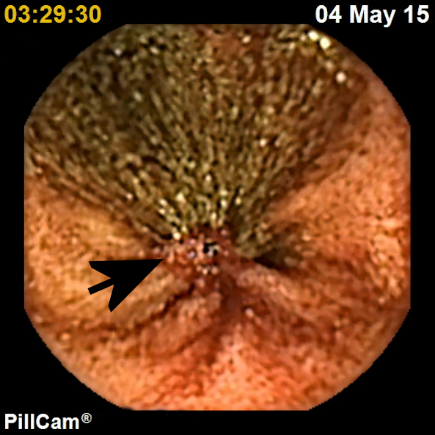 Figure 1 Capsule endoscopy showing ileal luminal blood (arrow).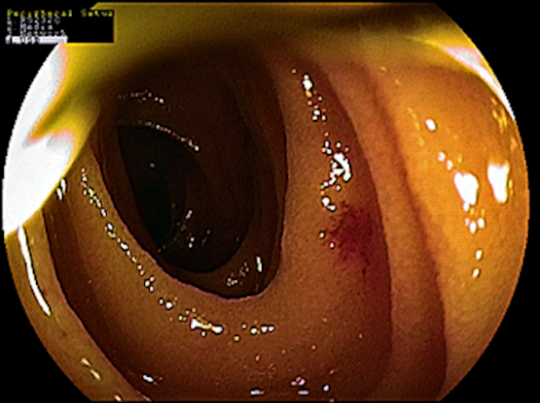 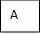 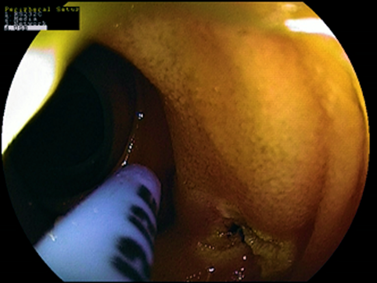 Figure 2 Retrograde double-balloon enteroscopy showing an ileal type 1b lesion before (A) and after (B) thermo-ablative therapy. 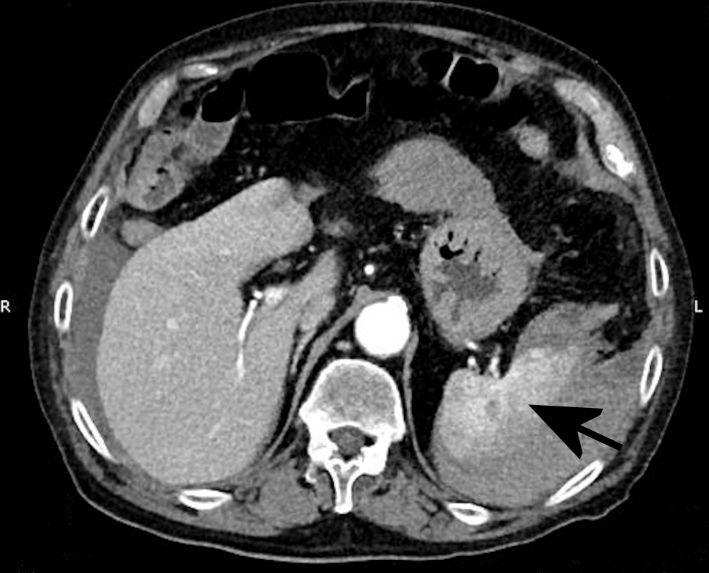 Figure 3 Contrast enhanced abdominal computerized tomography showing peritoneal blood and active bleeding from a ruptured spleen (arrow).